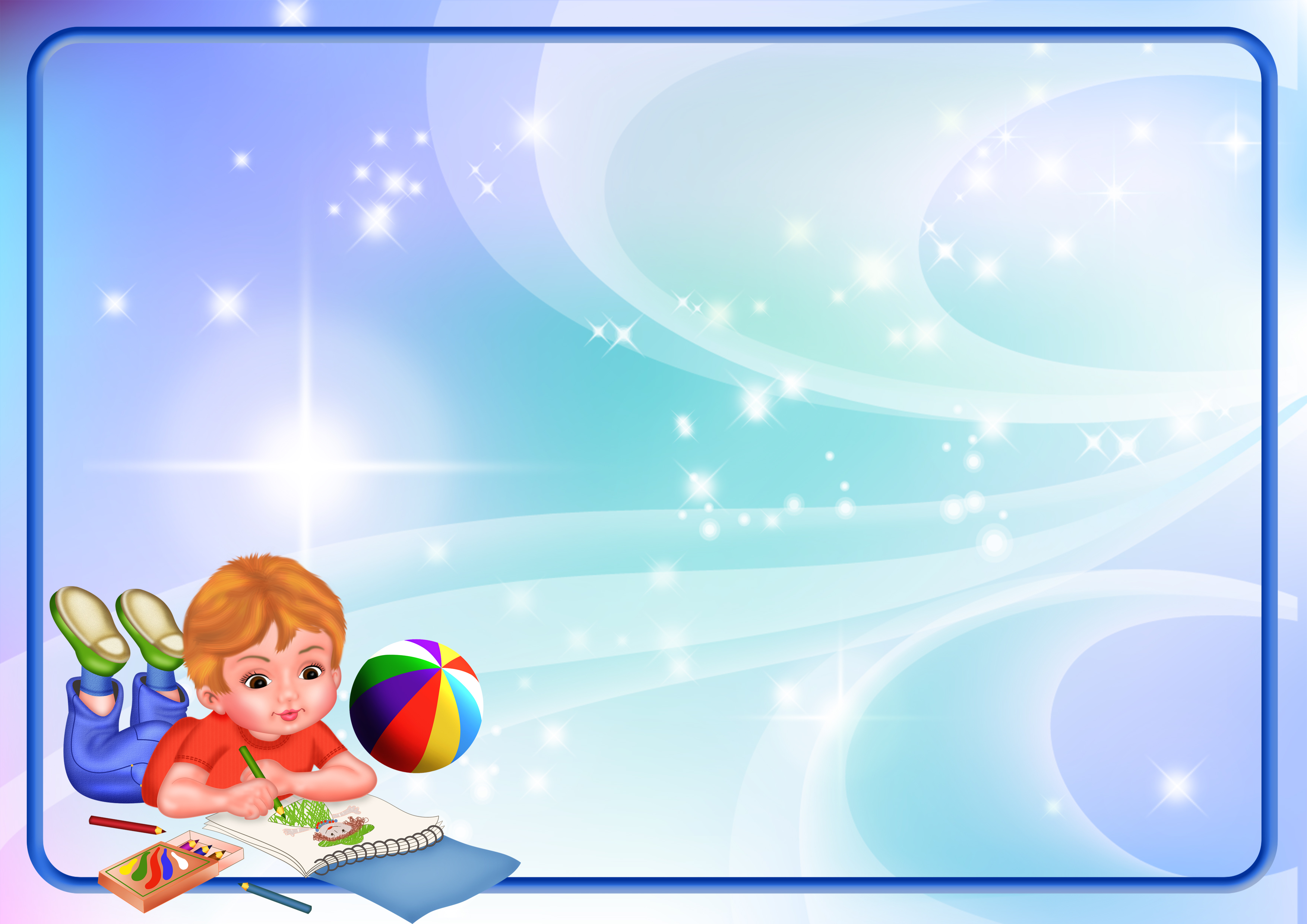 Рисуем  восковыми мелкамиВсем родителям хочется, чтобы их ребенок вырос думающим, любящим красоту и доброту. А эти качества лучше всего развивать, занимаясь музыкой и рисованием. Поэтому многие покупают своим детям для развития восприятия мира краски, кисти, фломастеры. В магазинах часто продаются уже готовые наборы с цветными карандашами, акварелью, маркерами и восковыми мелками.Обычно на уроках рисования и дома дети рисуют чаще всего гуашью и цветными карандашами, а восковые мелки несправедливо забываются. Так, чуть-чуть поводят по бумаге и опять переходят к карандашам.Если Ваш малыш еще совсем мал, но уже интересуется рисованием, рекомендуем ознакомиться с разделом «Восковые мелки». Восковые мелки  изготавливаются из натурального пчелиного воска и пищевых красителей, поэтому даже если малыш захочет попробовать их на вкус, вам не стоит беспокоиться о его здоровье.Восковыми мелками будет также интересно рисовать и деткам постарше, которые уже начинают всерьез увлекаться рисованием. Восковые мелки – некоторое подобие пастели, благодаря чему рисунки получаются насыщеннее и ярче.Такой необычный мелок удобно держать в руках, он реже ломается и оставляет широкий след, поскольку имеет утолщенный грифель. Но даже если вы предложите своему малышу обычный набор тонких цилиндрических мелков, можете не сомневаться – урок рисования пройдет на ура!